In America, all high schools have a prom dance! But we are in Japan, so [Your School] does not have prom. 🙁 But prom is very fun, so let’s think about a prom for [Your School]! 🎉Please make 2 virtual posters. You can make an OPTIONAL poster of your friend/date.Poster #1: What is the theme of prom?Examples: Disney, jungle, mountains, Paris, New York City, beach, winter, spring…2 colors1 thing to take pictures withPoster #2: What clothes will you wear?Dress, suit, one piece, bag, shoes, nails…OPTIONAL Poster: Who will be your date?Anime character, TV drama character, celebrity, idol, your friend, anyone!How will you ask your friend or date?Flowers, poster, dance, song…What day should prom be? (Day and month)May 1st, June 26th…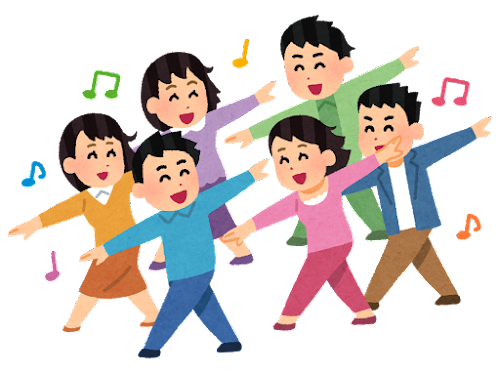 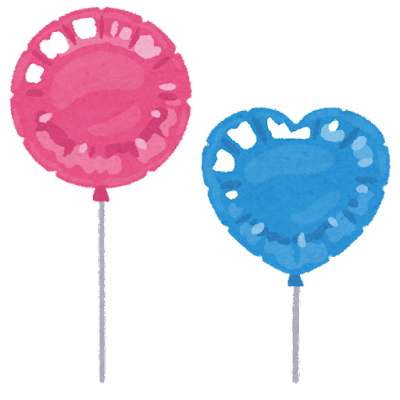 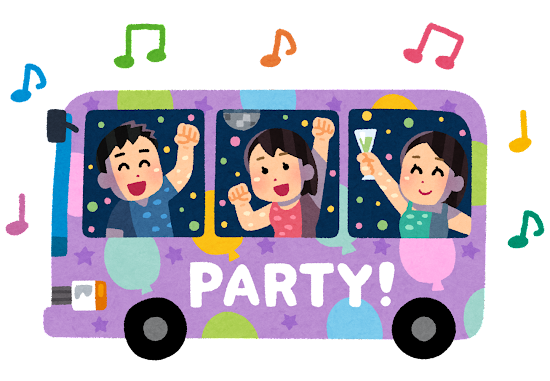 